Date: 17/3/2016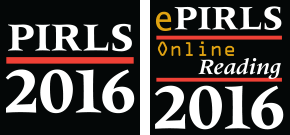 Subject: Introducing PIRLS 2016 Main Study Dear Parents,We would like to announce that our school is participating in the international study PIRLS 2016 Main Study (Progress in International Reading Literacy Study). PIRLS assessment will be on Wednesday April 13th, 2016 and ePIRLS assessment will be on Thursday April 14th, 2016.Students of Class 4A were selected randomly by ADEC to participate in this study from the Emirate of Abu Dhabi, beside the students from other schools.PIRLS 2016—Monitoring Trends in Reading Literacy Achievement because developing reading literacy ability is vital to every student’s growth and maturation, the International Association for the Evaluation of Educational Achievement, more widely known as IEA, has been conducting regular international assessments of reading literacy and the factors associated with its acquisition in countries around the world for more than 50 years.PIRLS 2016 is the fourth assessment in the current trend series, following PIRLS 2001, 2006, and 2011. Over 60 countries and sub-national, benchmarking entities are participating in PIRLS 2016.Parents of the students in the selected class (4A) are asked to encourage their children to consider participating in this test as an honored duty, and take it seriously as best as they can to represent their country UAE. Also, parents are kindly requested to complete a questionnaire to collect some information regarding this study.YOUR COOPERATION IS HIGHLY APPRECIATED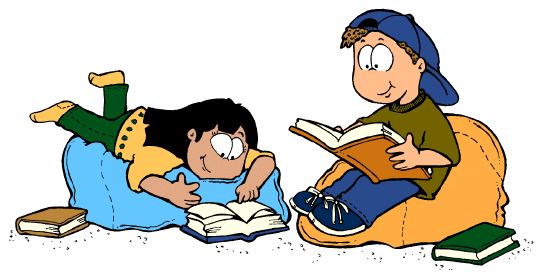 Best RegardsAlIttihad National Private School School Administration